Справочник молодого предпринимателя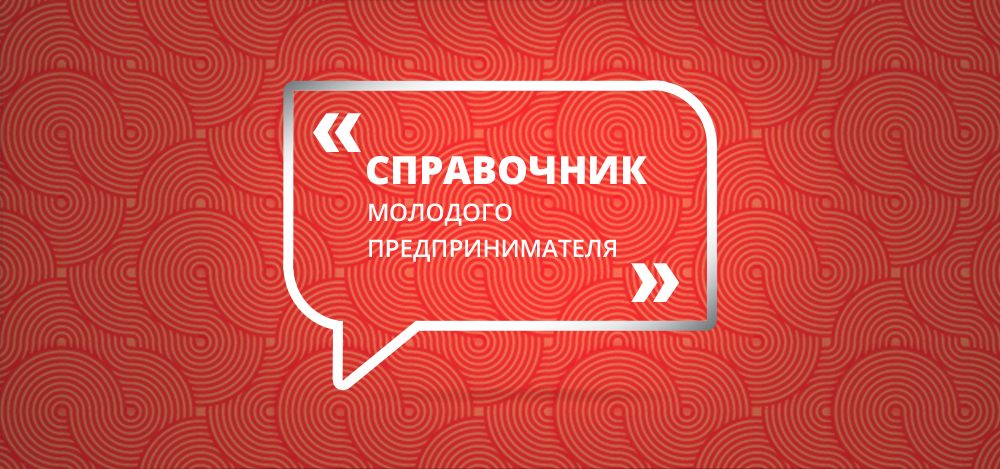 Молодым предпринимателям стоит знать, что различные комитеты, советы и фонды оказывают поддержку бизнесменам, и многие опытные коллеги покровительствуют малому бизнесу. «Понедельник» собрал необходимую справочную информацию для всех, кто интересуется, куда и за какой помощью обращаться, по каким телефонам звонить с вопросами и где найти деньги для того, чтобы начать свой бизнес.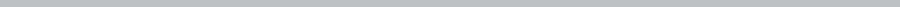 Управление федеральной налоговой службы России по Ленинградской области Официальный сайт:	http://www.nalog.ruТелефон:	+7 (812) 292-60-42+7 (812) 292-87-00+7 (812) 292-87-47 Регистрирует фирмы налоговая служба России. В Петербурге существует Единый центр регистрации, в который можно обратиться за регистрацией и выписками из государственых реестров — или обратиться в районную налоговую инспекцию.Единый Центр Документов777-10-00 Для регистрации фирмы в Санкт-Петербурге необходимы паспорта учредителей и директора, их ИНН и подтверждение юридического адреса. Кроме того, Единый Центр Документов предлагает свои услуги по подготовке и оформлению документов «под ключ». Специалисты юридической службы готовы дать консультации и помочь с составлением и подбором документов.Общественный Совет по развитию малого предпринимательства при Губернаторе Санкт-Петербургаosspb.ru331-57-39, 421-22-69 Общественный Совет ориентируется на приоритетные направления развития малого бизнеса в Петербурге. По мнению Совета, сегодня таких направлений в городе четыре: инновационная сфера, промышленность, ЖКХ, сфера услуг и торговля. На сайте регулярно обновляется новостная лента, появляется информация о ежегодных форумах малого и среднего предпринимательства Санкт-Петербурга и различных конференциях. Полезными может оказаться раздел «Помощь налогоплательщику».  На сайте опубликована информация о государственных программах поддержки, выдержки из законодательства, список номеров телефонов официальных структур, связанных с решением проблем малого бизнеса.576-25-66  Ежедневно работает горячая линия по вопросам взаимодействия с исполнительными органами власти. 331-58-13  Юридическая служба Общественного совета по развитию малого предпринимательства при Губернаторе Санкт-Петербурга предоставляет бесплатные юридические консультации, рассматривает жалобы на нарушения прав предпринимателей государственными органами, формирует официальные запросы в органы власти. Комитет по развитию предпринимательства и потребительского рынка Ленинградской области http://small.lenobl.ru/  191124, Санкт-Петербург, ул. Смольного д.3., телефон (приемная) 8(812) 710-00-16, 8 (812) 611-41-57Адрес для направления почтовой корреспонденции: 191311, Санкт-Петербург, пр. Суворовский, д. 67факс: 8 (812) 710-00-16e-mail: small.lenobl@lenreg.ruКомитет работает для реализации проектов, разработанных правительством Санкт-Петербурга и Ленинградской области. На сайте можно ознакомиться со всеми законодательными документами по разным вопросам вплоть до вопроса о конкуренции и стратегии развития торговли до 2020 года, а также с результатами деятельности Комитета в рамках поддержки таких прокетов, как  «Шоу-рум №35» и «Петербургская кухня». Центр развития и поддержки предпринимательстваwww.crpp.ru985-50-09, 372-52-90 ЦРПП был создан в 2010 году с целью организации предоставления государственных услуг для юридических лиц и индивидуальных предпринимателей. Сегодня предприниматели могут найти здесь партнеров, заказчиков, пройти обучение,  пожаловаться на коррупцию, ознакомиться с программами, по которым осуществляется господдержка, получить бизнес-консультацию у таких экспертов, как Владимир Маринович, Евгений Орлан, Наталия Неверовская, Арина Гороховская. Также на сайте рассказывают о государственной поддержке и как ее получить.Cоюз малых предприятийсмп-спб.рф 702-48-38Союз малых предприятий помогает предпринимательству строить диалог с властью, создает условия для эффективной работы субъектов малого предпринимательства, оказывает поддержку и обеспечивает сопровождающую деятельность малого бизнеса членам Союза. На сайте софеты оформляются в раздел  «Помощь малому бизнесу», кроме того, пополяет информационно-аналитический сайтhttp://account.spb.ru/  Государственное казенное учреждение Ленинградской области «Ленинградский областной центр поддержки предпринимательства»www.813.ru 576-64-06Организация, осуществляющая поддержку предпринимателей благодаря консультационным услугам и оказывающая содействие в распределении средств областного и федерального бюджетов. Стремится облегчить процесс предоставления субсидий на развитие и поддержку малого и среднего предпринимательства по всей Ленинградской области .Бизнес-омбудсменombudsmanbiz.ru+7 (495) 967-07-90Сайт Бориса Титова, Уполномоченного по защите прав предпринимателей при Президенте РФ.Союз организаций бизнес-ангеловsoba.spb.ru600-21-87 Бизнес-ангелами называют себя опытные бизнесмены, желающие помочь молодым предпринимателям, а также получить выгоду из перспективных проектов. Они опекают начинающих бизнесменов, давая им советы и финансовую поддержку, на основании партнерских отношений. Союз организаций бизнес-ангелов не только инвестирует, но и проводит мероприятия и обучения как для владельцев молодых компаний, так и для тех бизнесменов, которые тоже хотят стать бизнес-ангелами.Технопарк Санкт-Петербурга и Бизнес-инкубатор «Ингрия»ingria-park.ru560-97-49 Технопарк Санкт-Петербурга работает над поддержкой высокотехнологичных проектов, лазерных, фармацевтических технологий. В рамках Технопарка существует Центр металлообработки. 313-10-85В бизнес-инкубаторе Ингрия действуют льготные условия для размещения субъектов малого предпринимательства (ул. Седова, д. 37).Фонд содействия кредитованию малого и среднего бизнесаwww.credit-fond.ru640-46-14  Фонд был создан в 2007 году при поддержке Правительства Санкт-Петербурга. Существует в том числе за счет привлечения средств бюджета Санкт-Петербурга и области. Работает для того, чтобы облегчить получение кредитов и займов посредством системы гарантий и поручительств. Обо всем этом написано на сайте в разделе «Часто задаваемые вопросы». Все манипуляции с денежными средствами в рамках Фонда выкладываются на сайт. Полезной может оказаться функция «Калькулятор расчета займа». Для тех, кто хочет оформить займ, прибегая к помощи Фонда, существует брошюра «Пошаговая инструкция».Агентство кредитного обеспеченияagency-ako.ru/predprinimatelyam332-34-99 Агентство способствует получению поручительств для кредитов малому и среднему бизнесу.На территории Гатчинского муниципального района осуществляет работу  Муниципальный фонд поддержки малого и среднего предпринимательства Гатчинcкого муниципального района.Офис: 188300, Ленинградская область, г.Гатчина, ул.Соборная, д.2Адрес электронной почты: mfpmpgr@yandex.ru Официальный сайт: http://mfpmp.ru   